06/10: Vandaag is onze jaarlijkse                                                            14/10: Kom allemaal met de fiets!      dia- en spaghettiavond!!!                                                                           We gaan een spel spelen op 07/10: Jammer genoeg zien jullie                                                                   een drukke maar leuke plek.daardoor je fantastische leiding niet  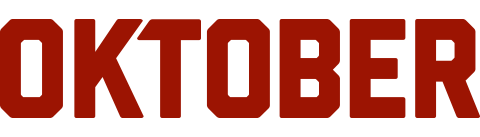 21/09: Vandaag in een foto	28/10: GUINNESS zondag of                                                                                                                              records!!! Haal jullie beste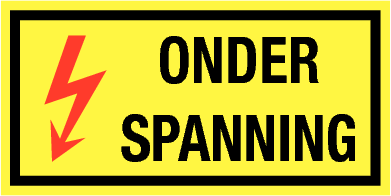 	skills maar boven.	TITO’s verkopen hotdogs!	      €1 voor 1 hotdog                                                                                                                                € 1,5 voor 2 hotdogs06/10: Vandaag is onze jaarlijkse                                                            14/10: Kom allemaal met de fiets!      dia- en spaghettiavond!!!                                                                           We gaan een spel spelen op 07/10: Jammer genoeg zien jullie                                                                   een drukke maar leuke plek.daardoor je fantastische leiding niet  21/09: Vandaag in een foto	28/10: GUINNESS zondag of                                                                                                                              records!!! Haal jullie beste	skills maar boven.	TITO’s verkopen hotdogs!	      €1 voor 1 hotdog                                                                                                                                € 1,5 voor 2 hotdogs